LES 3 CARSCommentaires : Petit problème menant au calcul de fractions d’une quantité.L’énoncé en vidéo : https://youtu.be/FvQaejcTgw8Je vais te raconter une petite histoire. Selon toi, elle est vraie ou fausse ?Version littérale :De Thiers, pleins aux deux-tiers, partirent trois cars.À Troyes, les trois-quarts des passagers s’en allèrent.Si, à Sète, je te dis, qu’avec dix-sept voyageurs, le premier car vint, Et si, sans tarder, avec six et dix-huit, les deux autres suivirent, Alors tes trois cars comptent quatre-vingt-deux sièges chacun.Version codée :2/3, pl1 aux 2/3, partirent 3/4.À 3, les 3/4 des passagers 100 allèrent.6, à 7, je te 10, qu’avec 17 voyageurs, le premier 1/4-20, Et 6, 100 tarder, avec 6 et 18, les 2 autres suivirent, Alors tes 3/4 comptent 82 sièges chac1.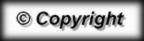 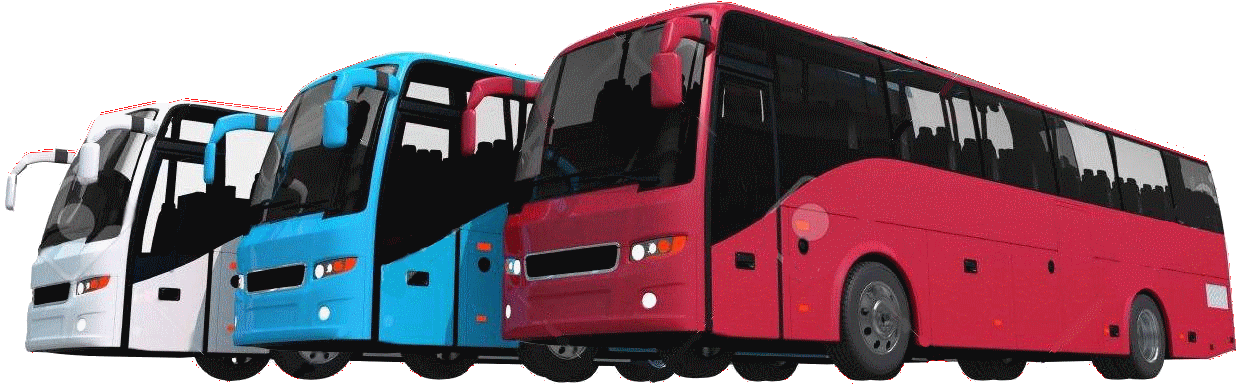 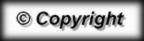 